Next meeting: TBD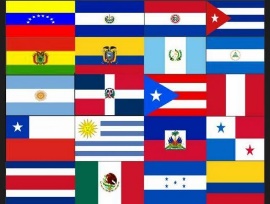 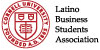 Minutes – LBSA Board Minutes – LBSA Board Minutes – LBSA Board Minutes – LBSA Board Minutes – LBSA Board Minutes – LBSA Board Minutes – LBSA Board Day02/18/15Time4:10 p.m.WriterZenaida RicaldiZenaida RicaldiMembersMembersRoleRoleAttendanceAttendanceAttendanceMembersMembersRoleRoleYesYesNoLeandro ChiqueLeandro ChiquePresidentPresidentXXAntonio del PozoAntonio del PozoVP of CommunityVP of CommunityXXZenaida RicaldiZenaida RicaldiCo – VP Alumni AffairsCo – VP Alumni AffairsXXJonathan SwavelyJonathan SwavelyVP AdmissionsVP AdmissionsXMarco MontoyaMarco MontoyaTreasurerTreasurerXGiacomo RimoldiGiacomo RimoldiCo – VP Alumni AffairsCo – VP Alumni AffairsXLeonardo PozzobonLeonardo PozzobonVP AMBAVP AMBAXAGENDAAGENDAAGENDATOPICSPRESENTERCOVEREDMission & objectivesLeandro XObjectives matrixLeandro XPic Big 3AllXSocial networksGiacomo/ZenaidaXFunding updateMarcoCommunity activitiesAntonioXTOPIC - ACTIONRESPONSIBLEDEADLINELeandro work on the mission and objectives for LBSA.Action 1: Sent the mission and objectives to everybody.Action 2: Review and send comments about mission and objectivesAction 3: Sum up comments and upload mission/objectives to the websiteLeandroEverybodyLeandro02/19/1502/26/1502/05/15This year the LBSA will be focused on:Boost LBSA Linkedin and increase alumni database (purpose: networking, funding)Help Latino students with recruiting Launch more events for the Johnson Latino communityAction 4: Send the list of Latino alumni and allocate people in charge of reaching out alumniAction 5: Design a formal e-mail to send invitations in order to alumni join LBSA Linkedin and keep in touch with the club/Business SchoolAction 6: Send e-mails to alumni Action 7: Design and launch a survey for 1st years in order to know their necessities in terms of recruiting Action 8: Define the plan for DJ and the requirements for the event in order to engage first yearsAction 9: Send a tentative calendar with the events for 2015. Ask the treasurer about the budgetAction 10: Require the participants of the coming Latino events (NYU – Wharton) pictures/notes about these events. LeandroZenaidaAllJonathanJonathanAntonio/MarcoAntonio02/19/1502/26/1503/26/15TBD02/26/1502/26/1502/23/15